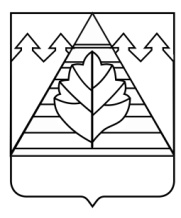 АДМИНИСТРАЦИЯГОРОДСКОГО ОКРУГА ТРОИЦК В ГОРОДЕ МОСКВЕПОСТАНОВЛЕНИЕО внесении изменений в постановлениеадминистрации городского округа Троицкот 14.12.2015 № 1367	В соответствии с Федеральным законом от 27.07.2010 № 210-ФЗ «Об организации предоставления государственных и муниципальных услуг», постановлением  Правительства г. Москвы от 19 мая 2015 г.  № 284-ПП «Об утверждении порядка оформления ордеров (разрешений) на проведение земляных работ, установку временных ограждений, размещение временных объектов в городе Москве», постановлением администрации городского округа Троицк в городе Москве от 24.10.2012 № 495 «Об утверждении Порядка по разработке и утверждению административных регламентов исполнения муниципальных функций по осуществлению муниципального контроля (надзора)», администрация городского округа ТроицкП О С Т А Н О В Л Я Е Т:Внести  следующие  изменения   в   постановление    администрации   городского  округа  Троицк в городе Москве от 14.12.2015 № 1367 (в редакции постановления от 16.09.2016 № 884, от 18.01.2019 № 31 ) «Об утверждении Порядка оформления ордеров (разрешений) на проведение земляных работ, установку временных ограждений, размещение временных объектов в городском округа Троицк и административного регламента администрации городского округа Троицк в городе Москве по предоставлению муниципальной услуги «Выдача ордера (разрешения) на проведение земляных работ, установку временных ограждений, размещение временных объектов»:         1.1. Пункт 9  приложения 2 к постановлению изложить в следующей редакции:     « 9. Сроки предоставления муниципальной услуги.       9.1. Для оформления ордера - 13 рабочих дней.       9.2.  Для переоформления ордера в связи со сменой исполнителя работ, реорганизации, изменения наименования, места нахождения исполнителя, заказчика работ - 4 рабочих дня.       9.3 Для переоформления ордера в связи с изменением видов и объемов работ, целей проведения земляных работ, установки временных ограждений, размещения временных объектов - 13 рабочих дней.       9.3.1. Для переоформления ордера в связи с изменением видов и объемов работ, целей проведения земляных работ, установки временных ограждений, размещения временных объектов, в случае проведения работ в границах земельного участка, предназначенного для размещения объекта капитального строительства, в отношении которого выдано разрешение на строительство, и без занятия проезжей части улиц и магистралей, территории остановок общественного транспорта, отстойно-разворотных площадок общественного транспорта, велосипедных дорожек с целью проведения (производства) работ, в том числе для обеспечения прохода пешеходов, а также без полного перекрытия тротуара - 7 рабочих дней.9.4. Для переоформления ордера в целях продления срока действия ордера - 13 рабочих дней.9.5. Для переоформления ордера в целях выдачи дубликата ордера - 4 рабочих дня.9.6. Для закрытия ордера -7 рабочих дней.9.7. Срок предоставления государственной услуги начинает исчисляться на следующий рабочий  день после дня регистрации заявки.  9.8. Контроль за соблюдением сроков оформления документов осуществляют заместитель главы администрации, курирующий вопросы строительства  и начальник отдела архитектуры и градостроительства».Настоящее   постановление    подлежит   опубликованию    в   газете   городского округа Троицк в городе Москве «Городской ритм. Специальный выпуск»,  размещению на официальном сайте администрации городского округа Троицк. Настоящее    постановление    вступает    в    силу    со    дня    его    официальногоопубликования.4.  Контроль за исполнением настоящего постановления возложить на заместителя главы администрации Л.В. Тетеркина. Глава городского округа                                                                                         В.Е. ДудочкинЛИСТ СОГЛАСОВАНИЯ___________________________________________________(Наименование  документа)От____________________________                №_______________(Дата регистрации документа)                           (№ документа)РАССЫЛКАНа бумажном носителе (На бумажном носителе, по электронной почте)                                                                         Постановление __________________________________________(Наименование  документа)____________________________                _______________(Дата регистрации документа)                           (№ документа)Общий отдел-1Отдел архитектуры и градостроительства – 1СМИ - 1Прессекретарь -1Тираж:____4__                              Количество страниц:___1_Исполнитель:                           
Консультант  отдела                ________________                        Н.А.Ивашкина(Должность )                                    (Подпись)                            (Инициалы, фамилия)
8(4958)51-05-76                         _______________      (телефон)                                       (дата)                         Разослано:                    ________________                       ___________________                                              (Подпись)                               (Инициалы, фамилия)_____________
      (дата) От  25.02.2019№174Проект представил:                     
Начальник отдела архитектуры и градостроительства   Подпись, дата                          Н.В. ФедосеевПроект согласовал:Заместитель главы администрацииПодпись, дата                          Л.В. ТетеркинЗаместитель начальника Управления по социальным вопросамПодпись, дата                          Р.И. Жургунов Исполнитель:                           
Должность:  Консультант  отдела архитектуры и градостроительства   
телефон  8(4958)51-05-76                          Подпись, дата                                                         Н.А.Ивашкина   